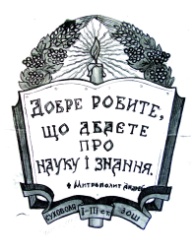 СУХОВІЛЬСЬКИЙ ЛІЦЕЙ 81513, Львівська область Львівський  район с. Суховоля вул. Шкільна, 1а тел.295-06-84, 295-06-88 E-mail: dyrectorshkoly@gmail.comЗвітдиректора Суховільського ліцею за результатами роботи у 2021-2022 н.р.Червень-2022 р.Добре робите, що дбаєтепро науку і знанняА.Шептицький Вступна частинаСуховільський ліцей Зимноводівської сільської ради  у своїй діяльності керується Конституцією України, Законами України «Про освіту», «Про повну загальну середню освіту», Положенням про загальноосвітній навчальний заклад, затвердженим Постановою Кабінету  Міністрів України від 14 червня 2000 року    № 964, іншими нормативно-правовими актами, Статутом ліцею, Стратегією розвитку ліцею на 2021-2026 р.р., перспективним планом роботи школи на 2017-2022 р.р.Навчальний заклад несе відповідальність перед особою, суспільством і державою за: безпечні умови освітньої діяльності;дотримання державних стандартів освіти;дотримання договірних зобов’язань з іншими суб’єктами освітньої, виробничої, наукової діяльності;дотримання фінансової дисципліни.Головні  завдання навчального закладу :забезпечення реалізації права громадян на повну загальну середню освіту, виховання громадянина України;виховання шанобливого ставлення до родини, поваги до народних традицій і звичаїв, державної та рідної мови, національних цінностей українського народу та інших народів та націй;формування і розвиток соціальнозрілої, творчої особистості з усвідомленою громадянською позицією, почуттям національної самосвідомості, особистості, підготовленої до професійного самовизначення; виховання в учнів поваги до Конституції України, державних символів України, прав і свобод людини і громадянина, почуття власної гідності, відповідальності перед законом за свої дії, свідомого ставлення до обов’язків людини і громадянина;розвиток особистості учня, його здібностей і обдарувань;реалізація права учнів на вільне формування політичних і світоглядних переконань;виховання свідомого ставлення до свого здоров’я та здоров’я інших громадян як найвищої соціальної цінності, формування засад здорового способу життя, збереження і зміцнення фізичного та психічного здоров’я учнів;створення умов для оволодіння системою наукових знань про природу, людину та суспільство.                                  Організаційні питання 2021-2022  н.р.У 2021-2022  н.р. робота шкільного колективу спрямована на єдину методичну проблему: «Удосконалення освітнього процесу шляхом впровадження новітніх педагогічних технологій».У 2021-2022   н.р. у закладі проводилися заходи згідно з планом науково-методичної роботи, Концепції Нової української школи, до яких були  залучені  всі вчителі. Відповідно до наказу по закладу  протягом  року діяли:   - школа  наставництва (керівник Кулеба І.О.)        Козак С.О.- Попик О.М..       Федаш А.Т...- Лильо І.В.       Мачужак В.Р.- Сирота І.Я.       Кравець І.М.-  Бень Г.Д.;        Вархол О.В.- Бень ГД. -  методична рада (керівник Кулеба І.О.) Ці школи працювали згідно з  планом, затвердженим директором.  Основна їх мета – це допомога вчителеві в умовах реформування   освіти на засадах гуманізації,  упровадження принципів Нової української школи, методологічної переорієнтації процесу навчання з інформативної форми на розвиток особистості людини, розвиток творчої активності вчителя та учня, розвиток наскрізних вмінь  та компетентностей , упровадження в практику роботи школи досягнень науки, нових технологій згідно  з Положенням  про методичну роботу з педагогічними кадрами закладів освіти. З метою активізації пізнавальної діяльності учнів, урізноманітнення                                   форм і методів роботи з дітьми, зацікавлення школярів, надання можливості всебічно розвиватися молодій особистості у закладі  згідно з наказом директора  були організовані і проведені у 2021 -2022  н.р. предметні тижні, а саме:- Тиждень хімії з 29.11.2021 по 03.12.2021- Тиждень трудового навчання  з 03.12.2021 по 17.12.2021- Тиждень основ християнської етики  з 17.01.2022 по 21.01.2022Робота зі здібними та  обдарованими дітьмиОдним із основних принципів роботи ліцею є виявлення та підтримка в процесі навчання обдарованих та здібних у певних галузях учнів. У закладі  створено відповідні умови для розвитку інтелектуальної та творчої обдарованості школярів. У 2021 -2022  н.р. з метою популяризації роботи з обдарованою молоддю у  ліцеї проведено:поновлений шкільний інформаційно-аналітичний банк «Обдарована молодь». У 2021-2022 навчальному році він нараховував  104 учні, із них:   академічна (інтелектуальна) обдарованість –  20 учнів;   творча обдарованість –36  учнів;   спортивна обдарованість- 48 учнів. поновлена наукова-методична база з питань роботи з обдарованими дітьми;проведений І  та  ІІ етапи Всеукраїнських учнівських олімпіад з навчальних предметів ;організована робота з підготовки та участі учнів ліцею в  ІІ етапі  Всеукраїнських учнівських олімпіад з навчальних предметів;організовані та проведені шкільні конкурси та виставки творчих робіт учнів, спрямовані на виявлення та самореалізацію обдарованих дітей;організована робота  гуртків  за бажанням учнів;забезпечене інформування про всі досягнення учнів закладу;Розв’язання проблем та завдань ліцею, затверджених педагогічним колективом на навчальний рік, дало змогу педагогічному  колективу досягти успіхів  у підготовці учнів до   олімпіад, що дало  можливість  здобути перемоги у ІІ етапі Всеукраїнських олімпіад з базових дисциплін ( 41 переможець) , а саме:                                 І  МІСЦЕ - учениця 11 класу –Климус Христина – англійська мова – Тільтін І.М.                                                                   - математика – Королевич Г.І.- учениця 10 класу –Тиховська Юлія – історія – Сорока Л.М.- учень 8-б класу – Полевий Максим – англійська мова – Сирота І.Я.                                                        -українська мова і література – Кравець І.М.                                                        - фізика – Давид М.Я.                                                        - історія – Штойко Г.Г.- учениця 11 класу – Шишак Юлія – біологія – Рубай Д.Я.                                                            - історія – Штойко Г.Г.                                                            - правознавство – Штойко Г.Г.- учень 11 класу – Кохайкевич Юрій – інформаційні технології – Кузьма С.Б.- учениця 10 класу – Крив’як Софія – християнська етика – Лопушанська Н.Й.- учениця 9-а класу – Пелещишин Олеся –християнська етика –Лопушанська Н.Й.                                          ІІ  МІСЦЕ- учень 8-б класу – Полевий  Максим  – українська мова і література – Кравець І.М.                                                                  - біологія – Рубай Д.Я.                                                                   - географія – Гаврищишин Н.Т.- учень 8-б класу – Рибачик Вадим – математика – Королевич Г.І.- учениця 9-а класу – Линда Вероніка – правознавство – Сорока Л.М.- учениця 9-б класу – Сорока Анастасія –християнська етика – Лопушанська Н.Й.- учениця 9-а класу –Пелещишин Олеся–інформаційні технології-Лопушанська Н.Й.  - учениця  9-б класу – Давид Дарина – фізика – Давид М.Я.- учениця 9-б класу – Омелян Ольга – трудове навчання – Клапінська О.П.-учениця 10 класу- Тиховська Юлія – українська мова і література  – Вархол О.В.                                                        - християнська етика – Лопушанська Н.Й.- учениця 10-б класу – Крив’як Софія – біологія – Михайлишин О.М.                                                           - правознавство – Штойко Г.Г.- учениця 11 класу – Климус Христина – географія – Гаврищишин Н.Т.- учень 11 класу      - Боднар Павло – інформаційні технології – Кузьма С.Б.                                          ІІІ  МІСЦЕ- учениця  11 класу -Шишак Юлія – українська мова  і література – Бень Г.Д.- учениця  10-а класу – Крив’як Софія –українська мова і література  – Бень Г.Д.- учениця 10-а класу  - Тиховська Юлія – географія – Гаврищишитн Н.Т.                                         інформаційні технології – Кузьма С.Б.-учениця 9-а класу  - Пелещишин Олеся –англійська мова – Тільтін І.М.-учениця 9-б класу  - Давид Дарина – географія – Гаврищишин Н.Т.                                                             -біологія – Михайлишин О.М.                                                              -історія -  Штойко Г.Г.-учениця 9-б класу – Сорока Анастасія – правознавство – Штойко Г.Г.-учень 8-б класу  - Рибачик Вадим  - християнська етика – Лопушанська Н.Й.                                                           - географія – Гаврищишин Н.Т.-учениця 7-б класу – Бас Анастасія – математика – Королевич Г.І.- учениця 7-а класу – Гутник Олеся – українська мова і література – Бень Г.Д. 	Учні ліцею  брали активну участь у предметних міжнародних конкурсах, а саме:-  Міжнародний природничий конкурс “Колосок”- 63 учнів;Дитячо-юнацький фестиваль мистецтв “Сурми звитяги”( Бавдис Марта, ІІ місце) (Гайдис Наталія,Бас Анастасія - ІІІ місце)  в обласному етапі конкурсу, вчитель Козак С.О.)Забезпечення обов’язкової освіти	На початку  2021 -2022  н.р. у нашому ліцеї  навчалося  447 учнів,  з  яких  226  хлопців   і 221  дівчина,  що становить 49 % від загальної кількості. Укомплектовано 21  клас із середньою наповнюваністю 22  учнів. Навчанням охоплено 100% учні.  Упродовж року з ліцею  вибуло 7  учнів   і прибуло  12       учнів.  Дані про дітей, які вибули з навчального закладу, є зафіксовані в документах. З 37  випускників 2019 року школи ІІ ступеня на початок навчального року продовжили  навчання всі  учні: з них 22( 59%)  учнів   у школі ІІІ ступеня,  7( 19%) у профтехосвіті, 8 ( 22%) у вузах І-ІІ рівня акредитації.З 39  випускників 2020 року школи ІІ ступеня на початок навчального року продовжили  навчання всі  учні: з них 32( 80%)  учнів   у школі ІІІ ступеня,  1( 2%) у профтехосвіті, 6 ( 18%) у вузах І-ІІ рівня акредитації.З  47 випускників 2021 року базової школи  на початок навчального року продовжили  навчання всі  учні: з них 38 ( 81 %)  учнів   у  старшій школі ,  6 ( 13 %) у профтехосвіті, 2  ( 4%) у вузах І-ІІ рівня акредитації 1 ( 2%) на курсах.З 22   випускників старшої школи продовжили навчання  22 учнів:  з них 3  (13 %) - у вузах І-ІІ рівня акредитації, 15 ( 67%) у вузах ІІІ-ІV рівня акредитації ), 1  у профтехосвіті ( 5 %),  на курсах  2 учнів  ( 10%) 1 учени ( 5 %) - Крехівський монастир.    Рух учнів протягом навчального рокуОрганізація освітнього  процесу	У навчальному закладі пріоритетними були реформи освітнього  процесу, реформа початкової школи ( НУШ), спрямовані на демократизацію, гуманізацію, диференціацію, запровадження інтерактивних елементів навчання учнів,   гармонійний розвиток  творчої та креативної особистості. Структура навчального року складається із 2-х семестрів, проводиться тематичне, семестрове, річне оцінювання знань учнів. Ліцей  працює у  дві  зміни при 5-ти денному робочому тижні. Перша зміна розпочинає роботу о 8:00, друга – 13:45. Тривалість уроків у навчальному закладі становить: у перших класах – 35 хв, у 2-4 класах – 40 хв, у 5-11 класах – 45 хв. Щоденна кількість і послідовність навчальних занять визначається розкладом уроків, складеним  на кожен семестр відповідно до санітарно-гігієнічних та педагогічних вимог, погодженим  профспілковим комітетом , затвердженим  директором ліцею. Основним документом школи, що регулює освітній процес, є робочий навчальний план, який  складається на основі типових навчальних планів, розроблених та затверджених Міністерством освіти і науки України із конкретизацією варіативної частини.Робочий навчальний план затверджується директором ліцеюУ вигляді додатків до робочого плану додаються розклад уроків (щоденний, тижневий) та режим роботи (щоденний, річний). Відповідно до робочого навчального плану педагогічні працівники закладу добирають програми, підручники, навчальні посібники, що мають гриф Міністерства освіти і науки України, а також науково-методичну літературу, дидактичні матеріали, форми, методи, засоби навчальної роботи, що мають забезпечувати виконання статутних  завдань та здобуття освіти на рівні державних стандартів. У навчальному закладі визначення рівня досягнень учнів здійснюється відповідно до чинної системи оцінювання досягнень у навчанні учнів, ведеться тематичний облік знань. У початковій школі   подано  словесну характеристику знань учнів у навчанні відповідно до  вимог НУШ.У документі про освіту  - свідоцтво досягнень у  НУШ, табель успішності ( 5-8,10 класи), свідоцтво  про здобуття  базової загальної середньої освіти, свідоцтво про здобуття повної загальної середньої освіти  відображено  досягнення учнів у навчанні за семестри, навчальний рік та державну підсумкову атестацію (у 2021-2022  н.р. ДПА у 4  та 9 , 11 класах не проводилася).Результати семестрового, річного, підсумкового оцінювання доводяться до відома учнів класними керівниками.                       Результативність	Аналіз результативності навчання (середні бали кожного класу) показав, що середній бал становить  6.8.Серед предметів найвищий середній бал: трудове навчання, музичне мистецтво, фізична культура, християнська етика, захист України , образотворче мистецтво  (більше 9.2  балів); найнижчі показники з таких предметів: математика, фізика, іноземна мова, українська мова, історія, хімія  (нижче 6.4.балів). 	Необхідно звернути увагу педагогічному  колективу на успішність учнів 5-тих класів, порівнюючи їх із навчанням у початковій школі.4 -А клас  2020-2021н.р. ( класний керівник  Вдович М.С.)Кількість учнів з високим рівнем навчання у 4А у 2020-2021   році  - 7 учнів;               5 -А клас 2021 – 2022 н.р. (класний керівник Давид М.Я.) Кількість учнів з високим рівнем навчання у 5А у 2021- 2022 н.р – 1 учень;                                        4- Б клас 2020 – 2021   н.р. ( класний керівник Барна О.М..)Кількість учнів з високим рівнем навчання  у 4Б у 2020 -2021  році   3 учнів; 5 -Б клас 2021 – 2022  н.р. (класний керівник  Лопушанська Н.Й.)Кількість учнів з високим рівнем у 5Б у 2021 - 2022   н.р. -  0 учнів;Спостерігаємо, що успішність у 5-х класах порівняно з 4-ми   погіршилась. Основними причинами такого стану є  певний розрив між початковою і середньою ланкою освіти, зміна учнями середовища, кількість учителів, недотримання єдиних вимог навчання, інколи непорозуміння між учителем та учнями, а також необ’єктивне оцінювання у 4-х класах учнів, що не відповідає Критеріям оцінювання знань учнів. Нам жаль, у 2021 - 2022 н.р. ліцей працював у  змішаному форматі , використовуючи синхронний  та асинхронний  режими навчання. Моніторинг використання  форм дистанційного навчання  засвідчив, що 75 % - синхронний режим навчання з використанням освітніх платформ ZOOM,  GOOGLЕ MEET; 25 % - асинхронний режим  - СLASSROOM.        У 2021-2022  н.р. відповідно до наказу  директора ліцею були проведені  контрольні роботи  за І  семестр  з  української мови, англійської мови , історії України . Це один із видів адміністративного контролю й моніторингу  результативності навчання. За ІІ семестр контрольні роботи не проводилися, враховуючи політичну ситуацію в країні  та організацію освітнього процесу. Упродовж 2021 — 2022  н.р. у  закладі   діяли такі гуртки:-  історико - краєзнавчий “Юний краєзнавець”(12 ) , керівник Штойко Г.Г.;- “Цікава психологія”( 12 учнів) , керівник Юрчишин В.С. ;-  бібліотечний “Юний книголюб”( 12) , керівник Олинець В.Б.;-  вокальний( 12) , керівник  Давид Т.С.;- “Джерельце” ( 12)-  керівник  Цегельська М.М.;- “Живопис на склі”(12) ,  керівник Козак С.О.;- “Юний художник”(12) , керівник Козак С.О.;-  спортивний “Футболіст”(12) ,керівник  Федаш А.Т.;-  військово- патріотичний “Джура”,(36)   керівник Лильо І.В.До гурткової роботи було залучено 132 учнів  .Інформатизація освітнього процесу Пріоритетними напрямками діяльності закладу освіти у 2021 -2022 навчальному році щодо впровадження нових освітніх технологій були:впровадження інформаційних та комунікаційних мультимедійних  технологій  в освітній  процес;формування інформаційної культури учнів та педагогічних працівників, забезпечення їх інформаційних потреб;удосконалення інформаційно-методичного забезпечення освітнього  процесу;оптимізація освітнього менеджменту на основі використання сучасних інформаційних технологій в управлінській діяльності;використання інформаційних технологій для розвитку дистанційного навчання. Реалізується повний комплекс завдань. Кваліфікація користувачів задовільна. Діловодство ведеться українською мовою із застосуванням технології електронної підготовки, друку та збереження документів. Працює електронна пошта. Форми статистичної звітності підготовлені програмними засобами. Ведеться база даних у програмному комплексі ДІСО. Активно використовується у повсякденній роботі  локальна мережа.Що стосується безпосередньо освітнього  процесу, то комп’ютеризація й інформатизація закладу на сьогодні слабо задовільняє потреби освітнього процесу. У закладі  діє 1 комп’ютерний клас ( 12 учнівських комп’ютерів,  телевізор, учительський ноутбук), 7 мультимедійних обладнань, усі кабінети та приміщення ліцею підключено до Всесвітньої мережі Інтернет.   Відповідно до вимог  у школі має бути 40 комп’ютерів.Продовжується робота з розширення матеріально-технічної бази ліцею.  Процес впровадження ІКТ-технологій в освітній  процес у цьому навчальному році значно активізувався. Більшість учителів упродовж року провели ряд уроків з використанням інформаційних технологій. Одна з причин організація освітнього процесу з використанням дистанційних технологій через поширення Короновірусу і воєнний стан. Організовано обмін досвідом із використання комп’ютерних технологій. При підготовці та проведенні уроків, групових занять, підготовці учнів до різноманітних конкурсів педагоги використовували мережу Інтернет, власні презентації. Для перевірки вивченого матеріалу розроблялись або використовувались готові тести в електронному вигляді. Якість виховної роботиУправління виховною роботою ліцею здійснювали заступник директора з виховної роботи, педагог-організатор, психолог, соціальний педагог.Політичні та соціальні процеси, що відбуваються в Україні, спрямовані на утвердження демократичних засад розвитку держави, зумовлюють необхідність відповідних змін у галузі освіти, складовою якої є виховання. Ліцей повинен бути державно-громадським загальноосвітнім закладом, який організовує свою діяльність на грунті національної культури і національних традицій, а за змістом та формами роботи відповідає національно-культурним потребам України, її становленню та розвитку як суверенної держави.Успіх виховного процесу залежить від взаємин між учителем та  учнем, які мають розвиватися на основі співробітництва і ділового партнерства. Виховна робота в ліцеї  проводиться за кількома напрямками:           Національно-патріотичне та громадянське виховання, формування національного ідеалу. Серпень- 24.08- Відеопривітання до 30-річчя Незалежності України- 10-А -Клапінська О.П., 10-Б- Попик О.М.-24.08- Онлайн-лінійка "Прийди до серця , Україно!"- 11- Панько Н.Р. вересень-01.09- День знань "Квітуча моя Україна кличе в школу усіх школярів"- Рубай Д.Я., Лопушанська Н.Й.-29.09.- Учнівська конференція "Бабин Яр - пам'ять для майбутнього"-11- Штойко Г.Г.жовтень-13.10- Гра-квест "На варті нації"- 5-Б- Лопушанська Н.Й.-13.10- Лінійка "Хто поліг за Україну , той вічно житиме в серцях"- 6-А- Байцар М.М.-13.10- Учнівська конференція "Історія українського війська"- 10-Б- Штойко Г.Г. листопад-01.11- Лінійка , присвячена Листопадовому Чину- 6-Б- Юрчишин Л.С.-09.11- Квест "Всезнайки"(до Дня української писемності)- 4-Б- Доскуч С.М.-19.11- Лінійка "Україна - це територія гідності і свободи"- 7-А- Сирота І.Я.-25.11-Виховний захід "Засвіти свічку пам'яті"- 4-Б- Доскуч С.М.-26.11- Виховний захід Схилімо голови в скорботі"- 7-Б- Королевич Г.І.-26.11- Відеолінійка "Свіча пам'яті"- 7-Б- Королевич Г.І.-26.11- Виховна година "Мертві не простять , живі не забудуть"- 8-А- Штойко Г.Г. січень-21.01- Виховна година "Україна - єдина країна"(онлайн)- 8-А- Штойко Г.Г.-22.01- Відеолінійка "Без Соборності немає Незалежності"- 11- Штойко Г.Г.-27.01- Відеоконференція "Гірка пам'ять Голокосту"- 10-Б та 11- Штойко Г.Г.-28.01- Лінійка "Пам'ятаємо подвиг героїв Крут"- 8-Б- Гаврищишин Н.Т. лютий-20.02- Виховна година "Небесне лицарство ХХІ століття"- 6-А- Байцар М.М.-20.02- Відеопрезентація "Небесна Сотня - герої незборимі"- 9-Б- Тільтін І.М.-21.02- Виховна година "Гордися , моя Україно , відвагою сотні орлят"- 9-Б- Тільтін І.М.-21.02- Виховний захід "Мово рідна , слово рідне"- 1-Б- Барна О.М.-21.02- Свято "Моє багатство - рідна мова"- 2-Б- Цвик О.Т.-21.02- Мовознавчий квест "Нас єднає мова"- 4-Б- Доскуч С.М.-21.02- Свято "Мово рідна моя , не мовчи"- 9-А- Кузьма С.Б. березень-09.03- Відеоролик "Пророче слово Кобзаря"- 5-Б- Лопушанська Н.Й.-10.03- Відеолінійка "Шануємо тебе , Тарасе"- 5-А- Давид М.Я.-12.03- Відеоролик "Тарас Шевченко"- 6-Б-Юрчишин Л.С.-14.03- Відеолінійка "День українського добровольця"- 10-А- Клапінська О.П.-16.03- Збір малюнків для захисників "З вірою у перемогу"- Лопушанська Н.Й., класні керівники 1-11х класів.квітень-04.04- Виховний захід "НАТО , закрий небо над Україною!"(до Дня створення НАТО)- 5А- Давид М.Я.травень-06.05- Відеолінійка "8 травня - День пам'яті і перемоги над нацизмом у Другій Світовій війні"- 8-А- Штойко Г.Г.-16.06- Екскурсія до "Стіни Пам'яті" у День вшанування жертв політичних репресій -6-Б- Лопушанська Н.Й.-16.05- Урок пам'яті "Минуле з гірким присмаком"- 11- Штойко Г.Г. -18.05- Урок пам'яті "Ми пам'ятаємо"(до Дня пам'яті жертв депортації кримськотатарського народу) -9-А та 6-Б- Штойко Г.Г.-18.05- Захід "1944. Пам'ятаємо"- 9-А- Сорока О.М.-20.05- Відеолінійка "День Європи"- 9-А- Кузьма С.Б.-23.05- Відеолінійка "Непереможна Україна"(до Дня Героїв)- 7-Б- Королевич Г.І.червень-01.06- Міжнародний день захисту дітей :- Виховний захід "Діти проти війни. Ми хочемо миру."- 1-А- Вдович М.С.-Свято "Хай буде дитинство щасливим моє і усіх дітей світу"-6-А- Байцар М.М.-Свято до Міжнародного дня захисту дітей- 6-Б- Юрчишин Л.С.-Відеолінійка "Ми діти твої , Україно"- 8-Б-Гаврищишин Н.Т.-Малюнок на асфальті "Ми діти України"- 4-А та 4-Б- Лопушанська Н.Й.          Морально-релігійне виховання.  Проведено: -30.11- Виховна година "Вони живуть серед нас"- 5-А- Давид М.Я.-17.12- Інсценування "Подарунки від Святого Миколая"- Лопушанська Н.Й.-17.12- Свято "Миколай , Миколай , ти до нас завітай"- 2-А- Коцюба О.П.-17.12- Гра-квест "Дарунки Святого Миколая"- 4-Б- Доскуч С.М.-17.12- Свято "Хто такий Святий Миколай ?"- 4-А- Торба О .А.-06-08.01- Вертеп "З колядою від хати до хати"- 6-Б- Юрчишин Л.С.-17.02- Загальношкільний захід "Воістину , воістину живі Вкраїнської землі блаженні і святі"(до 130 роковин від дня народження Йосифа Сліпого) -11- Рубай Д.Я.-15.04- Хресна дорога "Дорога віри і надії у величі Господньої любові"-9-А та 9-Б- Лопушанська Н.Й.         Художньо-естетичне та народознавче виховання. Головна мета :  виховати високі ідеали, прищепити любов до прекрасного, рідного краю та традицій свого народу, розвинути творчу самостійність особистості. Проведено: -01.10- Урочистий захід до Дня вчителя - 10-А та 10-Б- Клапінська О.П. та Попик О.М.-12.10- Виховна година "Мистецтво в нашому житті"- 11- Панько Н.Р.-14.02- Вистава "Усім потрібна любов"- 4-Б- Доскуч С.М.- 19.05-Всесвітній день вишиванки :-Квест "Вишивана Україна"- 4-Б- Доскуч С.М.Виховна година "День вишиванки"- 1-Б- Барна О.М.,10-А- Клапінська О.П.Виховна година "Вишивана моя Україна"- 9-Б- Тільтін І.М.Свято "А я іду по світу в вишиванці"- 7-А- Сирота І.Я.Виховна година "Це вишиття для мене , як бальзам"- 10-Б- Попик О.М.-03.06- Свято Букварика- 1-Б- Барна О.М.08.06- Свято останнього дзвоника "Нам з дитинством прощатись вже час"- 11- Рубай Д.Я. , Панько Н.Р.Екологічне виховання. Покликане забезпечити молоде покоління науковими знаннями про взаємозв’язок природи і суспільства. Проведено : шкільну  толоку у шкільному парку , на Символічній Могилі, уроки просто неба, екскурсії до шкільного саду, догляд квіткових клумб.05.10- Виховна година "Якби тварини вміли говорити"- 7-Б- Королевич Г.І.-26.04- День пам'яті жертв Чорнобильської трагедії :-Урок пам'яті Чорнобиля -1-Б- Барна О.М.-Виховна година "Дзвони Чорнобиля" -2-Б- Цвик О.Т.-Відеолінійка "Чорнобиль - біль ХХ століття"- 10-Б- Попик О.М.-Відеолінійка "Чорнобиль не має минулого часу"- 11- Панько Н.Правове виховання та профілактика шкідливих звичокПідготовка дітей до усвідомлення сутності, наслідків негативних соціальних явищ, ціннісного ставлення до власного життя і життя інших, формування правової культури, що передбачає активну протидію випадкам порушення законів постійно в центрі уваги педагогічного колективу школи	У  закладі працює рада профілактики, засідання якої відбуваються згідно з планом роботи ліцею  в останній четвер кожного місяця. У ході засідання розглядаються питання роботи з учнями, схильними до правопорушень, випадки порушення дисципліни в школі, сім’ї та поза школою. Учнів з девіантною поведінкою охоплено постійними та тимчасовими дорученнями з ними проводилась систематична індивідуальна робота класних керівників та соціального педагога з учнями. У 2021-2022  н.р. було проведено  3 засідання  шкільної ради профілактики.Проводиться щоденний облік відвідування учнями навчальних занять у рамках операції «Урок»; систематичний аналіз пропусків уроків; індивідуальна робота з учнями, що мають девіантну поведінку. Ведеться облік даних про учнів, схильних до правопорушень. Питання організації роботи щодо обліку відвідування учнями закладу  та встановлення причин відсутності на уроках знаходиться постійно в полі зору класних керівників та соціального педагога ліцею. Проведено:-16.10- Відеоконференція "Відповідальність - крок до успіху"- 10-Б та 11- Штойко Г.Г. 10.12- Всеукраїнський урок "Права людини"-10-Б- Штойко Г.Г.Родинне виховання. Головна мета - виховати почуття родини,  міцної сім’ї як основи суспільства, навчити дітей відповідальності за своїх близьких, зуміти підтримати і зрозуміти рідних.-05.05- Виховний захід "Даруємо тепло своїх сердець"- 5-А- Давид М.Я.-05.05- Виховна година "Я своїй матусі хочу побажати"- 5-Б- Лопушанська Н.Й.-05.05- Свято "Уклін тобі , кохана мамо"- 4-А- Торба О. А.-06.05- Виховна година "Уклін тобі , кохана мамо"- 3-А та 3-Б - Хариш В.Б. та Хариш Л.Б.-06.05- Виховний захід "Люба матусю , тебе я вітаю"- 11- Панько Н.Р.-06.05- Виховна година "Поклін тобі , тобі осанна в цей день великий , люба ненько"- 2-А- Коцюба О.П.-17.05- Виховна година , приурочена Міжнародному дню сім'ї - 2-Б- Цвик О.Т.Мета напрямку «Формування здорового способу життя» - забезпечення повноцінного розвитку дитини, охорона та зміцнення її здоров’я, формування фізичних здібностей особистості. Проведено:  -05.11- Виховна година "Булінг та його наслідки"- 5-А- Давид М.Я.-19.11- Урок - тренінг "Будь помітним на дорозі" - 5-Б- Лопушанська Н.Й.-01.12- Учнівська конференція "ВІЛ-СНІД - виклик людині і людству" -11- Рубай Д.Я.-24.12- Виховна година "Вчимося толерантному спілкуванню"- 11- Панько Н.Р.-08.02- Гра "Ми за безпечний інтернет"- 5-Б- Лопушанська Н.Й.-15.04- Виховна година "Ми проти насильства"- 11- Панько Н.Трудове виховання та профорієнтаційна діяльність. 	Виховання дисциплінованості, організованості, бережливого ставлення до суспільної і приватної власності, природних багатств, створення умов для розуміння учнями ролі праці в житті, реальних перспектив її в умовах ринкової економіки, виховання психологічної готовності до праці (позитивна установка на трудову діяльність; уміння швидко адаптуватись до нових умов праці); визначення структури учнівського колективу та статусу учня в колективі; виховання лідерів; вивчення інтересів, здібностей, нахилів учнів, формування вмінь відстоювати свою точку зору, культуру, терпимості до іншої точки зору, права на особисте судження є основними орієнтирами при плануванні роботи з профорієнтації.  Проведено:   -23.12- Майстер-клас "Розпис різдвяних пряників"-2-Б- Цвик О.Т  -12.04- Виховна година "Шлях до самореалізації"- 11- Панько Н.Р. У школі у 2021-2022  н. р. із виховною метою були проведені Тижні, Місячники, Декади , а саме:-Місячник "Дитина йде в ліцей" — вересень;-Тиждень обережного поводження з вогнем - з 20.09 по 24.09.21р.;-Місячник шкільної бібліотеки  - жовтень;-Тиждень пам'яті жертв Голодомору - з 22.11 по 26.11 21р.;-Тиждень знань з основ безпеки життєдіяльності  - з 29.11 по 03.12.21р.;-Тиждень профілактики ВІЛ-СНІДу  - з 29.11 по 03.12.21р.;-Тиждень реалізації прав дитини  - з 06.12. по 10.12.21р.;-Всеукраїнський тиждень права  - з 06.12 по 10.12.21р.;-Всеукраїнська кампанія "16 днів проти насильства"  - з 25.11 по 10.12.21р.;-Тиждень профорієнтації - з 07.02 по 11.02.22р.;-Шевченківська декада (онлайн) -з 09.03 по 18.03.22р.Учнівське  самоврядування дає позитивні результати. Основне його призначення і мета  - формування в учнів активної життєвої позиції, підготовка  до безпосередньої участі у демократичному управлінні суспільством. Робота  учнів у самоврядуванні сприяє формуванню в них організаторських навичок, відповідальності, принциповості, вміння знаходити правильне рішення і долати труднощі, вміння проявити ініціативу.Активісти учнівського самоврядування: Романко Софія , Баб'як Іванна , Бабій Лук'ян , Сорока Анастасія , Панько Соломія , Назар Вікторія.Заходи:Учнівське самоврядування організувало і провело інтелектуальну гру «Шо? Де? Коли?» для старшокласників”,конкурс різдвяних композицій для учнів 7-10х класів, акцію "Ангели пам'яті", великодні гаївки, флешмоб "Вишиванка єднає українців", акцію "Свічка для захисника ,  веселі перерви для учнів 1-4х класів, випускали стіннівки до пам’ятних дат.Слід  виокремити  активних учасників художньої самодіяльності ліцею : Тиховська Юлія , Романко Софія , вокальний ансамбль дівчат.У 2021-2022  н.р. учителями та класними керівниками було  організовано та проведено ряд екскурсій, а саме:- військово- історичний музей “Жива історія”, 7А клас, Сирота І.Я, 30.09.2021;- гончарна майстерня Миколи Біди, 2А клас, Коцюба О.П, 13.11.2021;- екскурсія різдвяним Львовом, 1 б клас. Барна О.М, 17.12.2021, 25.12.2021  3А.б класи , Хариш Л.Б., Хариш В.Б.,25.12.2021  “- екскурсія історичними місцями Львова, 1 а клас. Вдович М.С, 16.01.2022;-екскурсії до Музею січкарні впродовж року.Співпраця з батьками Робота з батьками спрямована на створення єдиного колективу вчителів, батьків, учнів.  У навчальному закладі успішно працює батьківський комітет. 4 рази на рік, напередодні класних батьківських зборів ,обговорює важливі для всіх учасників освітнього  процесу питання   Сьогодні   особливого значення набуває підтримка широкого кола громадськості при вирішенні таких питань: оптимальне формування мережі навчального закладу;  зміцнення матеріально-технічної бази; забезпечення соціального захисту учасників освітнього  процесу; формування здорового способу життя;  реалізація освітніх програм тощо                     Організаційно-методична роботаВажливою складовою кадрової політики в закладі  є система роботи з підвищення фаховості  педагогічних працівників.Робота з педагогічними працівниками щодо підвищення професійної майстерності здійснюється за такою  структурою: - індивідуальні, групові, колективні форми роботи; - курси, вебінари, семінари, конференції на різних освітніх платформах та проєктах, спецкурси підвищення кваліфікації педагогів; - школа  наставництва; - самоосвіта та атестація педагогів; - вивчення, узагальнення та поширення  передового педагогічного досвіду; - участь у професійному конкурсі. З питань дотримання трудового законодавства педагогічними працівниками, виконання нормативних документів Міністерства освіти і науки України адміністрація ліцею   регулярно проводила виробничі наради, наради при директорові, засідання методичної ради, засідання батьківського комітету, засідання педагогічної ради, засідання комісій з підготовки педагогічних рад, співбесіди з окремими вчителями.Адміністрація ліцею здійснювала постійний контроль за станом виробничої та виконавчої дисципліни, відвідування загальноосвітніх педагогічних заходів становить 95 %.У закладі діє  профспілкова організація, яка нараховує  7  осіб,   46  -  не є  в жодній профспілці.У ліцеї  діє: -методоб’єднання вчителів початкових класів (керівник  Коцюба О.П.);-  методоб’єднання класних керівників  (керівник Байцар М.М.);-методоб’єднання вчителів природничо- математичного циклу( керівник Гаврищишин Н.Т.);-методоб’єднання вчителів  морально- естетичного циклу (керівник Лопушанська Н.Й.);-методоб’єднання вчителів гуманітарного циклу (керівник Попик О.М.)                         Робота з педагогічними кадрамиСуховільський ліцей  в цілому укомплектована педагогічними кадрами.  Якісний склад педагогічних кадрів  у 2021--2022 н.р. був такий:Атестації у 2021- 2022  н.р. підлягало 6  педагогічних працівників. Пройшло чергову атестацію 6  вчителів. Атестаційна комісія  ІІ рівня при відділі освіти, молоді та спорту Зимноводівської сільської ради   підтвердила кваліфікаційну категорію “ спеціаліст вищої  категорії “ педагогу  - організатору Лопушанській Н.Й., вчителю  математики  Кулебі І.О. ,  присвоїла кваліфікаційну категорію “спеціаліст вищої категорії” вчителю основ християнської етики Лопушанській Н.Й; атестаційна комісія І рівня підтвердила категорію “спеціаліст першої категорії” вчителю англійської мови Сироті І.Я., вчителю біології Михайлишин О.М., присвоїла   кваліфікаційну категорію “спеціаліст другої  категорії” вчителю образотворчого мистецтва Козак С.О., вчителю музичного мистецтва Давид Т.С., встановила 11 тарифний розряд керівнику гуртка Козак С.О. та Давид Т.С.Дирекцією ліцею під час проведення атестації здійснювалося експертне оцінювання якості роботи з різних питань. 	Розподіл педагогічного навантаження, формування управлінського резерву, стимулювання праці та якісного ставлення педагогічних працівників до своєї справи, соціально-психологічної адаптації молодих вчителів, доцільність розстановки кадрів для належного керування  закладом завжди були на порядку денному адміністрації. Методичні об’єднання, профспілкові комітети безпосередньо брали активну участь у розв’язанні виробничих питань.  	У 2021 -2022  н. р було проведено:  Педагогічні читання на  тему: - “Педагогіка в особистостях”( Кулеба І.О.)Психолого – педагогічний семінар на тему:- Збереження та зміцнення психологічного здоров’я учасників освітнього процесу;( Юрчишин .Л.С.,Панько Н.Р.);- “Дозволь собі бути щасливим...”( Юрчишин .Л.С.,Панько Н.Р.);Семінари-тренінги з педагогами на тему-  “Шляхи конструктивного розв’язання педагогічних конфліктів” ( Юрчишин .Л.С.,Панько Н.Р.); Круглий стіл на тему :“Ефективні форми роботи з сім’єю” ( Рубай Д.Я., Юрчишин Л.С.. Панько Н.Р.)Засідання методичного об’єднання класних керівників  на тему:-Патріотичне виховання як соціально- педагогічна проблема сучасності”;- Формування громадянської компетентності : погляд з позиції. Проблеми та перспективи”Засідання методичного об’єднання учителів початкових класів на тему:- Алгоритм діяльності вчителя під час організації формувального оцінювання;- Теоретичний семінар  “ Дитиноцентризм- орієнтація на потреби учнів” Психологічний супровід освітнього  процесу Робота практичного психолога в 2021-2022  навчальному році була спрямована на вирішення конкретних проблем, з якими зверталися учні, їх батьки, вчителі. Діяльність здійснювалася  за наступними напрямками: психодіагностична робота, консультаційна робота, корекційно-розвивальна робота, психологічна просвіта, організаційно-методична робота.  Продовжувалась робота з учнями, які потребують поглибленої уваги психолога, а саме: з учнями пільгових категорій, ускладненої поведінки, з дітьми з особливостями розвитку, обдарованими, з учнями, схильними до правопорушень. За результатами діагностики для таких учнів складено програми роботи та проводились корекційно-розвивальні заняття, бесіди, консультації.    Мета: створення умов для гармонійного формування особистості дитини, забезпечення соціально-правового захисту учнів  ліцею.І ДіагностикаДослідження особливостей адаптації – учні 1-их, 5-их класів, Панько Н.Р., Юрчишин Л.С. Діагностика психологічної готовності першокласників до навчання в школі– учні 1-их кл., Юрчишин Л.С.Психологічне дослідження індивідуальних  особливостей учнів, які мають ознаки дезадаптації– Юрчишин Л.С.Оцінка взаємостосунків учня з класом – учні 9-А, 9-Б кл, учні 8-А, 8Б кл., Панько Н.Р.Дослідження рівня самооцінки – учні 7-8 класів, Панько Н.Р.Визначення типу поведінки у конфліктній ситуації – учні 8-их,9-их, 10-их класів, Панько Н.Р.Дослідження професійних інтересів і нахилів  –  учні 9-их ,11 кл., Панько Н.Р., Юрчишин Л.С.Дослідження особистісних особливостей та емоційних станів новоприбулих учнів– Юрчишин Л.С.Діагностика самооцінки психічних станів учнів–  Юрчишин Л.С.Групова психодіагностична робота з учнями, які займаються у гуртку «Цікава психологія» на вивчення психічних процесів, мотивації, обдарованості, рівня тривожності і страхів, депресивних станівІндивідуальна психодіагностика ( на прохання батьків) з дітьми, у яких підвищена тривожність внаслідок воєнних дій.ІІ ПрофілактикаПрофілактиктичні заняття, спрямовані на попередження проявів дезадаптації – учні 1-их, 5-их класів, Панько Н.Р., Юрчишин Л.С. Профілактичні бесіди щодо поширення коронавірусної інфекції –  учні 5-11 класів, Панько Н.Р., Юрчишин Л.С. Тренінгове заняття «Ні – шкідливим звичкам!» – учні 9-их кл., Панько Н.Р., Юрчишин Л.С.Тренінгове заняття «Безпека спілкування в мережі Інтернет»  – учні 7-их, 8-их кл., Панько Н.Р., Юрчишин Л.С.Тренінгове заняття «Як розвивати свій талант»» – учні 7-их кл., Панько Н.Р., Юрчишин Л.С.Заняття з елементами тренінгу «Життя як цінність» - учні 10-их, 11 кл.«Дружба в підлітковому віці. Протидія булінгу» – учні 7-их кл. , Панько Н.Р., Юрчишин Л.С.Заняття «У світі професій» - учні 9-их кл., Юрчишин Л.С., , Панько Н.Р.Заняття «Що таке булінг і як йому протистояти» – учні 5-6 кл. , Панько Н.Р., Юрчишин Л.С.Тренінгове заняття «Мої емоції і що я про них знаю» – учні 6-их кл. Юрчишин Л.С., Панько Н.Р.Профілактична бесіда «Як подолати булінг?» – учні 7- 8 их кл. , Панько Н.Р., Юрчишин Л.С.Бесіда «Що я знаю про ВІЛ/ СНІД?» – учні 7-11 кл. Панько Н.Р., Юрчишин Л.С.Заняття з елементами тренінгу «Безпечна поведінка вдома та на вулиці»  – учні 3-іх,4-их кл., Панько Н.Р., Юрчишин Л,С.Заняття з елементами тренінгу «Вчимося толерантному спілкуванню» – учні 11 кл., Юрчишин Л.С., Панько Н.Р.Бесіда «Узалежнення – загроза для сучасного суспільства» – 11кл., Юрчишин Л.С., Панько Н.Р.Заняття «Світ навколо тебе» – учні 2-их кл., Юрчишин Л.С.Заняття «Мої друзі», «Наші взаємостосунки у школі», «Я і моя сім’я» –  учні 3-4 кл., Юрчишин Л.С.Заняття «Вчимось говорити компліменти» – учні 3-4-их кл. , Панько Н.Р.Бесіда «Мої права та обов`язки» – учні 5-их кл. , Панько Н.Р.Бесіда «Ризикована поведінка, її наслідки» – учні 7-8-их кл. , Панько Н.Р.Бесіда «Як не стати жертвою. Протидія торгівлі людьми» – учні 10-11 кл., Панько Н.Р.Заняття за програмою «Протидія торгівлі людьми» – учні 8-9 кл. , Панько Н.Р.Бесіда «Профілактика комп`ютерної залежності» – учні 5-8 кл.,Юрчишин Л.С., Панько Н.Р.Бесіди на попередження жорстокої поведінки серед учнів–  Юрчишин Л.С., Панько Н.Р.Тренінгове заняття «Ні – алкоголю, наркотикам та тютюнокурінню!» – учні 9-11 кл., Юрчишин Л.С., Панько Н.Р.Бесіда про значення самооцінки вжитті людини– учні 7-их кл. , Панько Н.Р.Бесіда «Обери здоровий спосіб життя» – учні 5-9 кл., Панько Н.Р., Юрчишин Л.С.Бесіда «Що кожен повинен знати про паління?» учні 10 кл., Панько Н.Р.,Юрчишин Л.С.Заняття на тему розв`язання конфліктів– учні 9-11 кл., Юрчишин Л.С., Панько Н.Р.Бесіда «Профілактика стресу» » – учні 9,11 кл., Юрчишин Л.С.,Панько Н.Р.Бесіда «Моя безпека в Інтернет-мережі» с учні 5-8 кл., Юрчишин Л.С.Заняття на тему безпечного Інтернету–  учні 9-11 кл, ЮрчишинЛ.С.Заняття «Мій клас – мої друзі» –  учні 5-8 кл., Юрчишин Л.С.Заняття «Усі ми одна сім’я» –  учні 1-4 кл., Юрчишин Л.С. Заняття «Добро в тобі» – учні 5-их кл., Юрчишин Л.С.Заняття з попередження небезпеки дітей в Інтернеті»: «Життєві цінності» – учні 11 кл. , Панько Н.Р.Заняття з елементами тренінгу «Грані особистості» » – учні 7А кл. , Панько Н.Р.Заняття «Я – за безпечний Інтернет» » – учні 6А кл. , Панько Н.Р.Заняття «Мрія про справжнього друга» » – учні 4-их кл. , Панько Н.Р.Заняття в рамках Всеукраїнської кампанії «16 днів проти насильства»:Бесіда «Моя приватність» - учні 6 класів, Панько Н.Р., Юрчишин Л.С.Бесіда «Я забезпечений інтернет» учні 5 класів, Панько Н.Р., Юрчишин Л.С.Бесіда «Моя онлайн-безпека» учні 1 класів, Панько Н.Р., Юрчишин Л.С.Бесіда «Моя суперсила – безпека в Інтернеті» учні 2 класів, Панько Н.Р., Юрчишин Л.С.Бесіда «Зупинемо булінг разом» учні 7-8 класів, Панько Н.Р., Юрчишин Л.С.Заняття з елементами тренінгу «Протидія тиску і маніпуляції» учні 9 класів, Панько Н.Р., Юрчишин Л.С.Відеоурок «Як захистити свою дитину від насилля» батьки, Панько Н.Р., Юрчишин Л.С.Бесіда «Що робити, коли тебе ображають дорослі?» учні 3-тіх, 4-тих класів, Панько Н.Р., Юрчишин Л.С.Заняття «Права дитини» учні 3-4 класів, Панько Н.Р., Юрчишин Л.С. Заняття «Дружба, кохання, закоханість» - учні 11 кл., Панько Н.Р.«Поведінка з незнайомцями» –  учні 3-іх кл. , Панько Н.Р., Юрчишин Л.С.Круглий стіл «Школа проти булінгу» – педагоги , Юрчишин Л.С., Панько Н.Р.Бесіда «Як ЗМІ впливають на здоров`я людини?» – учні 9-11-их кл., Юрчишин Л.С.,Панько Н.Р.Заняття з учнями, які схильні до девіантної поведінки– Юрчишин Л.С., Панько Н.Р.ІІІ КонсультуванняКонсультування батьків з питань адаптації дитини до умов навчання – батьки учнів 1,5-их кл., Юрчишин Л.С., Панько Н.Р.Консультування батьків з питань попередження жорстокого ставлення до дітей– батьки учнів 1-5-их кл., Юрчишин Л.С., Панько Н.Р.Групові консультування «Як впоратися з тривожністю дітей під час воєнних дій» - батьки, Юрчишин Л.С., Панько Н.Р.Консультування з питань професійного вибору– учні 9,11-их кл. , Панько Н.Р., Юрчишин Л.С.Консультативна підтримка дітей пільгових категорій– учні , Панько Н.Р.Надання рекомендацій вчителям з питань навчання обдарованих дітей» – педагоги , Панько Н.Р. , Юрчишин Л.С.Надання рекомендацій з питань вирішення конфліктів–учні, педагоги, батьки , Панько Н.Р. , Юрчишин Л.С.Індивідуальні та групові консультування з особистих питань –учні, вчителі, Юрчишин Л.С.ІV ПросвітаБатьківські збори «Вікові особливості першокласників» – батьки , Панько Н.Р. , Юрчишин Л.С.Батьківські збори «Психологічна підтримка п`ятикласників» – батьки , Панько Н.Р. , Юрчишин Л.С.Круглий стіл «Як мотивувати дитину до навчання в молодшій школі» » –педагоги, Панько Н.Р.,  Юрчишин Л.С.Семінар «Дозволь собі бути щасливим» - педагоги, Юрчишин Л.С., Панько Н.Р.Бесіда «Кібербулінг та його наслідки» - учні 11 класу, Панько Н.Р., Юрчишин Л.С.Батьківські збори «Як попередити конфлікт?» – батьки , Панько Н.Р., Юрчишин Л.С.Бесіда «Батьківське щастя: виховання без насильства» – батьки , Панько Н.Р., Юрчишин Л.С.Круглий стіл «Зупинка під назвою «життя» - учні 10-их класівКруглий стіл «Конструктивне розв’язання конфліктів» - педагоги, Юрчишин Л.С., Панько Н.Р.Заняття «Як відповідати дітям на складні запитання» - батьки, Юрчишин Л.С., Панько Н.Р.Бесіда «Поради батькам щодо виховання дітей» - батьки, Юрчишин Л.С., Панько Н.Р.Бесіда « Як ужитися з великою кількістю людей в одному домі» - батьки, Юрчишин Л.С., Панько Н.Р.Заняття «Поради, які допоможуть створити відчуття безпеки для дітей» - батьки, Юрчишин Л.С., Панько Н.Р.Участь у клубі «Діалог» - батьки-переселенці, психологічна служба, педагоги V Зв'язки з громадськістюВідвідування учнів, які перебувають на індивідуальній формі навчання –учні, батьки , Панько Н.Р.,  Юрчишин Л.С.Обстеження житлово- побутових умов дітей, які потребують соціального супроводу– учні, батьки , Панько Н.Р.,  Юрчишин Л.С.VI  Організаційно- методична	Участь у вебінарах: «Створення безпечного середовища в умовах війни» «Сила в тому, щоб йти за покликом серця»  «Як надавати психологічну допомогу і залишатися в ресурсі» «Перша психологічна допомога. Алгоритм дій» «Розкажи мені»VII   Корекційно-розвиткові заняття з учнями 1-11 класів (дистанційно), з учнями-переселенцями на зняття тривожності.Гордість школи   	Варто відзначити тих, хто за результатами успішності за 2021-2022 н.р. досягнули успіху у  навчанні , показавши високі результати:- 5А клас - Садкова Ярина;- 6Б клас -Бурбан Софія;- 6Б клас -Дуда Дарина;- 6Б клас - Мацишин Софія;- 7Б клас -Бас Анастасія- 7Б клас - Сало Юлія;- 8Б клас - Рибачик Вадим;- 8Б клас - Полевий Максим;- 9А клас -Пелещишин Олеся;- 9А клас - Линда Вероніка;- 9Б клас - Давид Дарина- 10А клас -Тиховська Юлія;- 10Б клас -  Крив’як Софія;- 11клас - Климус Христина;- 11  клас - Шишак Юлія                                 	Охорона праці -  протягом року проводилась цілеспрямована робота з питань реалізації державної політики в галузі охорони праці, техніки безпеки, виробничої санітарії З метою створення безпечних умов роботи й охорони праці на початок 2021-2022  навчального року були оформлені всі необхідні акти-дозволи на проведення навчальних занять у  шкільних приміщеннях , паспорт санітарно-технічного стану ліцею.  Заклад   в достатній кількості забезпечений  засобами пожежогасіння. Постійно здійснюється контроль роботи систем забезпечення життєдіяльності будівлі закладу. У всіх навчальних класах  створено належні (з позиції безпеки) умови праці та навчання. Наявні тематичні куточки, які містять інформацію про норми охорони праці та безпеки життєдіяльності.      За планом роботи  проводимо навчання працівників  з питань охорони праці, техніки безпеки, пожежної безпеки тощо.   Відповідно до плану роботи з охорони праці служба охорони праці своєчасно виконувала всі заплановані заходи.    У ліцеї  є всі необхідні журнали з реєстрації всіх видів інструктажів із питань охорони праці працівників та учнів , які ведуться відповідно до нормативних вимог.   Відпрацьовано програму вступного інструктажу з  охорони праці для  працівників та учнів  закладу.Протягом 2021-2022 навчального року випадків виробничого травматизму серед працівників школи не було.     Матеріально-технічне забезпечення  освітнього процесу	Стан матеріально-технічного забезпечення навчальних кабінетів, класів,  спортмайданчика, що функціонують у закладі, є “задовільним”. 6 навчальних  класів  НУШ і кабінет інформатики обладнано мультимедійною технікою,  мають підключення до мережі інтернет. Стан території: квітники, огорожа, спортивний майданчик перебувають у задовільному стані.План проведення поточного ремонту виконується. Огляд технічного стану будівель і споруд проведено.Технічні засоби навчання експлуатуються і зберігаютьсяЗаняття фізичної культури проводяться на  спортивному майданчику зі спортивним обладнанням. У закладі   діє буфет.Фінансово-господарська діяльність ліцею  здійснюється на основі її кошторису, джерелами формування  якого є:–  кошти місцевого бюджету, передбачені нормативами фінансування  середньої освіти для забезпечення вивчення предметів в обсязі Державних стандартів освіти;–  добровільна батьківська матеріальна допомога;   -  благодійні внески юридичних та фізичних осіб.Завдяки фінансовій підтримці батьків проведено всі інші роботи, в тому числі і заплановані.      Слід відзначити людей, які цікавляться проблемами ліцею, допомагають.      Це  сільський голова Володимир Гутник, очільник освіти громади Ганна Холявка, батьківський комітет ліцею, Дуда Роман, Дуда Зеновій,  Ми вдячні  за розуміння і підтримку.Робота бібліотеки у 2021-2022 н.р. Протягом 2021- 2022 н. р. здійснювався прийом і технічна обробка нової літератури та підручників.  Ліцей отримав книги. Із них 262 підручники , 20  книг художньої літератури.	Станом на 01.06.2022 н. р. бібліотечний фонд складає 15944 примірників. З них підручників 8303, художньої літератури 7641.		Забезпеченість підручниками складає:	1-9,11класи- 100%, 5 класи- 98%.	З метою реалізації основних завдань бібліотекою проводиться систематична цілеспрямована робота. Зокрема, проведено такі заходи:Місячник шкільної бібліотеки.( жовтень ).Книжкові виставки: ,, УПА: тернистими шляхами до омріяної України( 14.10.2021 р.), «Ти стара і вічно нова, велична рідна мова” .(22.02.2022 р.),   «Згадаймо юність, що горіла в Крутах”; ( 29.02.2022 р.), ,  «Велич Шевченкового слова» ( 09.03.2022 р.)рейд- перевірку шкільних підручників. ( травень - червень )виховну година «Любіть Україну» ( 22.03 2022 р.)бесіуа:  «  Про правила поводження з книгою” (19.05.2022 р.)акція:  « Подаруй книгу бібліотеці» ( травень )ремонт підручників ( травень).                          Соціальний захист, охорона здоров’я       Безпека життєдіяльності та запобігання усім видам дитячого травматизму. У ліцеї наявна система профілактичної роботи з  питань БЖД, яка  включає в себе комплекси занять за розділами, які учні вивчають на уроках  «Основ здоров'я» , на годинах спілкування, психологічних тренінгах та заняттях.      Проводиться велика робота із запобігання дитячому травматизму. У  класних кімнатах оформлені стенди з попередження дитячого травматизму. На кожному поверсі розташований план евакуації на випадок пожежі або інших стихійних лих.   За період   2021-2022 навчального року  було зафіксовано 2 випадки травмування учнів, що сталися в побуті. Наказом директора   було створено комісію, яка з’ясувала причини, що призвели до нещасного випадку, провели профілактичну роботу з учнями , що травмувалися  і склали акт про травматизм. Травмування відбулося поза межами закладу і не було виробничою травмою.У закладі з 1 вересня 2021 року введено у штат медичну сестру, яка впродовж навчального року забезпечувала медичне обслуговування учнів та працівників ліцею, проводила профілактичну роботу з учнями.,  проводила моніторинг стан самопочуття та здоров’я учасників освітнього процесу.Усі учні до 1 вересня проходять медичний огляд і за довідками зараховані до певних фізкультурних груп. Працівники закладу відповідно до наказу керівника зобов’язані пройти медичний огляд і мати допуск лікаря до роботи.Усі працівники у 2021 -2022 н.р. пройшли профілактичні щеплення від Ковід — інфекції.	З 13 по 24 червня у Суховільському ліцеї діяв літній пришкільний табір, метою діяльності якого було: організація повноцінного відпочинку, оздоровлення, забезпечення змістовного дозвілля, задоволення інтересів і духовних потреб у літній канікулярний час, отримання учнями позитивних емоцій і вражень.	Протягом табірних днів діти мали змогу не лише відпочити, зняти фізичне і психічне напруження після закінчення навчального року, але й мали можливість збагатити соціальний досвід, застосувати свої знання і вміння в різноманітній практичній діяльності, яка була наповнена грою, романтикою і базувалася на дитячій самодіяльності.Разом з тим ліцей не може забезпечити повну безпеку дітей у воєнний час, під час  тривоги  вчителі з учнями змушені виходити до шкільного парку, немає укриття.Заклад немає умов для здобуття освіти учням з обмеженими можливостями.Виконання законодавства України з питань соціального захисту дітей пільгових категорій У ліцеї  систематизована робота з соціального захисту неповнолітніх. Протягом навчального року вчителями  двічі було проведено обстеження житлово–побутових та матеріальних умов життя дітей з пільгових категорій у вересні  та січні, складено акти обстеження. На початку навчального року проведено соціальний моніторинг, за результатами якого було складено соціальні паспорти класів та ліцею , в яких вносились необхідні зміни протягом року. Безкоштовним харчуванням  у 2021-2022  н.р. було охоплено -  30  учнів з числа пільгових категорійЗа даними моніторингу на шкільному обліку перебуває: дітей-сиріт – 0, дітей, позбавлених батьківського піклування – 0 дітей-напівсиріт – 9, дітей-з інвалідністю –10 , дітей, які постраждали від Чорнобильської катастрофи – 4, багатодітних сімей –55 , всього дітей у цих сім’ях, що навчаються у ліцеї –_108 , дітей-переселенців 11 , діти військовослужбовців, що перебувають або перебували у АТО та ООС – 13 Звіт про надходження та використання коштів загального фонду за 2021 рікЗвіт про надходження та використання коштів загального фонду за І квартал   2022 рікПідсумки діяльності  ліцею за минулий навчальний рік. Питання, що були розв’язаніОсвітня система ліцею протягом 2021-2022 навчального року продемонструвала свою працездатність. Результати роботи навчального закладу в цілому відповідають потребам соціуму та вимогам держави.Результат діяльності - на задовільному  рівні Аналіз результатів за минулий навчальний рік продемонстрував наступне:адміністрація корегує наступні дії щодо досягнення поставленої мети на підставі аналізу результатів;освітній  процес має тенденцію до розвитку;діяльність адміністрації закладу спрямована на вдосконалення освітнього  процесу та підвищення його ефективності;у закладі  використовують колективне обговорення отриманих результатів, колективний творчий пошук вирішення конкретних завдань — ліцей  підтримує свій позитивний імідж;створюються умови для врахування й розвитку навчально-пізнавальних і професійних інтересів, здібностей, потреб здобувачів освіти;значно покращилась ресурсна база (кадровий потенціал, матеріально-технічна база, інформаційно-методичне забезпечення);методична робота сприяє модернізації змісту освітнього  процесу, втіленню педагогічних інноваційних технологій;створено сприятливий психолого-педагогічний клімат.Реалізація та виконання Стратегії розвитку ліцею на 2021 — 2026 роки у                  2021-2022 н.р.ПРОФЕСІЙНА МАЙСТЕРНІСТЬ ПЕДАГОГІВ»- провели  педагогічні  семінари, круглі столи, презентації творчих напрацювань;- провели моніторинги:якості знань учнів, рівня професійної компетентності,умов збереження психо-фізіологічного здоров’я, використання Інтернет-ресурсів.   - створено умови для активної постійнодіючої системи безперервної освіти педагогів та залучення їх до організації освітнього процесу у системі неперервної післядипломної освіти.ОБДАРОВАНА ДИТИНА- професійна підготовка педагогічних кадрів з питань роботи з обдарованими дітьми;-провели  творчі конкурси4-виховні заходи  творчого характеру ;-залучення  до участі учнів ліцею у Всеукраїнських учнівських олімпіадах з базових дисциплін, конкурсах учнівської творчості, виставках, фестивалях, змаганнях, командних турнірах4-організовано виставки творчих робіт;-відзначення кращих учнів ліцею грамотами;                                       СУЧАСНЕ ОСВІТНЄ СЕРЕДОВИЩЕ-вивчали  досвід роботи по запровадженню інноваційних технологій  (курси, вебінари, тренінги, майстер-класи, он-лайн платформи);-забезпечували  постійний доступ до високошвидкісного Інтернету;                                     ЄДИНИЙ ІНФОРМАЦІЙНИЙ ПРОСТІР-організували  колективні заняття та колективні перегляди з використанням сучасних медіаматеріалів;- залучали педагогічних працівників до участі в освітніх проєктах на освітніх онлайн платформах  з метою  вдосконалення володіння ІКТ;- удосконалювали  сайт ліцею і роботу з ним;-удосконалювати   дистанційну освіту;                                      ІННОВАЦІЇ В НОВІЙ УКРАЇНСЬКІЙ ШКОЛІ- запроваджували  інновації в управлінні ліцеєм;-вивчали педагогічний досвід кращих  учителів ліцею,  громади, Львівщини,України;-участь  педагогічних працівниківу тренінгах, вебінарах, семінарах, круглих столах, конференціях з питання впровадження інноваційних технологій в освітній процес;-узагальнювали досвід роботи  творчих педагогів .                                       КАДРОВА ПОЛІТИКА-раціональна організація замін відсутніх вчителів ;-дотримання норм прийняття та звільнення  вчителів;-використання усіх можливостей підтримки вчителів, які підвищують свою кваліфікацію;-дотримання Положення про академічну доброчесність.                                          ВИХОВАННЯВиховання духовності на основі християнських цінностей-забезпечено викладання світоглядних дисциплін -основи християнської етики, основи правознавства, громадянської освіти, мистецтва, спрямованих на формування у дітей почуття мети , сенсу, вартості життя ,почуття людської гідності;- виховання  ціннісного ставлення до себе, родини, сім’ї, шлюбу, батьківства і материнства; плекати бережливе ставлення до людського життя  та людської гідності ,виховний захід "Даруємо тепло своїх сердець", виховна година "Я своїй матусі хочу побажати", Свято "Уклін тобі , кохана мамо",виховний захід "Люба матусю , тебе я вітаю", виховна година "Поклін тобі , тобі осанна в цей день великий , люба ненько",виховна година , приурочена Міжнародному дню сім'ї ;- проведено заходи на релігійну тематику ( Загальношкільний захід "Воістину , воістину живі Вкраїнської землі блаженні і святі"(до 130 роковин від дня народження Йосифа Сліпого) -11- Рубай Д.Я.-15.04- Хресна дорога "Дорога віри і надії у величі Господньої любові"-9-А та 9-Б- Лопушанська Н.Й.);- відвідано : військово- історичний музей “Жива історія”,гончарну майстерню М.Біди, музей січкарня с. Суховолі.ГРОМАДЯНСЬКЕ ВИХОВАННЯ - виховні години до Дня 25-річчя Конституціх України, 30- річчя Незалежності України;-поновлено  кутки національної символіки у класних кімнатах;- проведено екскурсії  історичними місцями м.Львова,- відзначення пам’ятних дат в історії України(Української писемності», «Рідної мови»; «Пам'яті жертв голодомору»; «Збройних сил України»; УПА, Незалежності України, «Пам'яті героїв Крут»; «Злуки» та Пам`яті «Революції Гідності», Пам’яті Героїв Небесної Сотні. Дня добровольця);-провели конкурси малюнків, стіннівок, конкурси патріотичної пісні та вірша)        ЕКОЛОГІЧНЕ ВИХОВАННЯ УЧНІВСЬКОЇ МОЛОДІ-Введено  в річні плани роботи ліцею, у виховні плани класних керівників питання  екологічної освіти та виховання екологічної культури учасників освітнього процесу;-проведено  щорічну  акцію “Посади дерево життя ”, приурочену Всеукраїнському Дню довкілля;- проведено акцію “Первоцвіт”;-участь учнів у інтерактивному природничому конкурсі „Колосок”;                    РЕАЛІЗАЦІЯ УЧНІВСЬКОГО САМОВРЯДУВАННЯ-організація діяльності учнівських органів самоврядування  в ліцеї;- організація змістовного дозвілля учнівської молоді, ігор, фестивалів, свят, флешмобів ( флешмоб “Вишиванка єднає українців”,, великодні гаївки.,квест “Знайди скарб”,  веселі перерви);- випуск  тематичних стіннівок;ЛІЦЕЙ — ЗДОРОВЕ І БЕЗПЕЧНЕ СЕРЕДОВИЩЕ- проведено систематичний моніторинг стану здоров’я учнів;і-проведення  з учасниками освітнього процесу інструктажів з безпеки життєдіяльності, охорони праці, пожежної безпеки;- проведено  профілактичні заходи з попередження травмування та нещасних випадків;- обов’язковий плновий мед. огляд працівників та учнів;-впроваджували  здоров’язбережувальні технології в освітній процес;-забезпечувати належну організацію відпочинку та оздоровлення учнів -літній табір;-залучення  учнів до занять спортом у спортивних секціях та гуртках у позаурочний час;- проведено тематичні заходи, скеровані на  зміцнення здоров’я учасників освітнього процесу;СТОП НАСИЛЬСТВУ! ПРОТИДІЯ БУЛІНГУ- створено базу інструментарію для діагностування рівня напруги, тривожності в учнівських колективах;-Діагностували  рівень напруги, тривожності в учнівських колективах;-проведено заходи  в рамках Всеукраїнського тижня права”Стоп, булінгу!;- склали  пам’ятку «Як допомогти дітям упоратися з булінгом?;-проведено  діагностику стану психологічного клімату1, 5.10  класів;- проведено заходи  “Безпека  в мережі “Інтернет”.УСПІШНА АДАПТАЦІЯ УЧНІВ ДО НАВЧАННЯ-проведено психолого-педагогічну діагностику, спрямовану на визначення  готовності дитини до навчання у закладі;- проведено тренінги  щодо взаємин у класі. Згуртованості колективу;-надання  групових  консультацій вчителям перших та п’ятих  класів та батькам учнів;-проведено психолого-педагогічну діагностику, спрямовану на виявлення групи школярів, що зазнають труднощів у шкільному навчанні, спілкуванні з педагогами і однолітками;-проведено консультативну і просвітницьку роботу з батьками першокласників , спрямовану  на ознайомлення дорослих з основними завданнями і труднощами періоду первинної адаптації, методикою спілкування і допомоги учням;-проведено консультативну і просвітницьку роботу з батьками першокласників та п’ятикласників , спрямовану  на ознайомлення дорослих з основними завданнями і труднощами періоду первинної адаптації, методикою спілкування і допомоги учням.СОЦІАЛЬНА РОБОТА ЗАКЛАДУ-сформовано банк даних про учнів пільгових категорій, а саме: - дітей-сиріт; - дітей, які позбавлені батьківського піклування; - дітей- напівсиріт; - дітей з неповних сімей; - дітей з багатодітних сімей; - дітей з інвалідністю ; - дітей, які мають статус потерпілих внаслідок Чорнобильської катастрофи; - дітей з малозабезпечених сімей; - дітей переселенців, біженців із зони АТО.;-проведено профілактичні бесіди з учнями, схильними до девіантної поведінки;- проведено виховну годину  “Ти і твої права” серед учнів 3-х класів;- проведено  профілактичні  заняття  з учнями з попередження суїцидальної поведінки “ Небезпека в інтернеті — суїцидальні ігри”- проведено  анкетування стосовно проблеми жорстокого ставлення серед учнівської молоді;-провели  профілактичну та просвітницьку роботу з батьками з попередження негативних явищ у сім’ї;- обстеження житлово- побутових умов учнів, які потребують соціального супроводу.              МАТЕРІАЛЬНО- ТЕХНІЧНЕ ЗАБЕЗПЕЧЕННЯ ОСВІТНЬОГО  ПРОЦЕСУ -проведено технічний аналіз стану приміщень школи;-проведення поточного ремонту  класів, буфету,бібліотеки ;-благоустрій шкільного подвір’я: поточний ремонт допоміжних приміщень, фарбування вуличного спортивного нестандартного обладнання, улаштування клумб;-проведено  ревізії та реконструкції освітлення - заміна ламп, вимикачів, розеток, плафонів;-проведено  ревізію та реконструкцію теплопостачання( перебудова 3 кахельних печей), придбання 2 електробатарей;- придбано шкільні меблі, мультимедійний комплекс, комп’ютерну техніку, телевізори, апаратуру для озвучекння виховних заходів, дидактичний матеріал для НУШ;- придбано інвентар ( бензопила, садові ножниці);-придбання спортивного інвентаря;-забезпечено необхідними засобами  для прибирання ( дезинфікуючі та мийні засоби);-забезпечення медикаментами та канцтоварами;- дотримання техніки безпеки і протипожежної безпеки учасниками освітнього процесу.           Основні завдання на 2022-2023 навчальний рік Із урахуванням проведеного аналізу, після колегіального обговорення стану навчально-виховної роботи, відповідно до методичної, виховної проблем педагогічний колектив ліцею протягом нового 2022-2023 навчального року обере нову науково- методичну проблему .Забезпечення доступної та якісної освіти відповідно до вимог суспільства, запитів особистості, потреб держави та села, рівного доступу до освіти дітей з особливими освітніми потребами.Забезпечення якісного методичного супроводу впровадження НУШ , нових Державних стандартів освітньої діяльності, оперативна допомога вчителям у підвищенні якості освіти, в організації їхньої діяльності.Впровадження НУШ в 5 класи базової школи;Забезпечення підвищення якості освіти на основі сучасного науково-методичного супроводження освітнього  процесу, Посилення професійної орієнтації та допрофільної підготовки, подальша робота за індивідуальними освітніми траєкторіями розвитку учнів відповідно до їх особистісних потреб, інтересів і здібностей. Спрямування роботи на подальшу ефективну підготовку випускників до зовнішнього незалежного оцінювання результатів навчання.Посилення національно-патріотичного виховання, збагачення духовного потенціалу учнівської молоді, відродження кращих надбань українського народу, його культурних і національних традицій.Продовження роботи по створенню належних умов для навчання та виховання дітей, створенню здоров’язберігаючого середовища у закладі. 9. Впровадження сучасних інтерактивних технологій, спрямованих на розкриття та розвиток інтелектуальних і творчих здібностей дитини, на задоволення її потреб у самовдосконаленні.10. Зміцнення матеріально-технічної бази закладу.                            Директор ліцею 				Богдан ДОСКУЧКласи1234Усього56789Усього1011УсьогоРазомКількість класів на паралелі222282222210213 21Кількість учнів на початок нового навчального року354335601734442444233205383169447Прибуло учнів1222720011401112Вибуло учнів010121010023037Кількість учнів на кінець навчального року364437611784542434334207353267452ПредметВисокий рівеньДостатній рівеньСередній рівеньНизький рівеньУкр. мова8 (38%)8 (38%)4(19%)1( 5%)Математика8( 38%)      7(33%)5 ( 24%)1( 5%)Англ. мова9(435)  7(33%)3(14%)2(10%)ПредметВисокий рівеньДостатній рівеньСередній рівеньНизький рівеньУкр.мова1( 5%)14(70%)4(20%)1( 5%)Математика1( 5%)9(45%)6(30%)4(20%)Анг. мова4(20%)1155%)2(10%)3(15ПредметВисокий рівеньДостатній рівеньСередній рівеньНизький рівеньУкр.мова5( 23%)11(50%)5( 23%)1(4%)Математика4( 18%)9( 41%)8( 37%)1(4%)Анг. мова2(9%)10( 46%)9( 41%)1(4%)ПредметВисокий рівеньДостатній рівеньСередній рівеньНизький рівеньУкр. мова8(35%)12(52%)3(13%)0Математика5(22%)8(35%)10(43%)Англ. мова2(9%)6(26%)12(52%)3(13%)За вікомЗа вікомЗа педстажемЗа педстажемЗа педстажем20-30 років55До 3 років530-40 років44Від 3 до 10 років340-50 років1111  Від 10 до 20450-60 років1616  Понад 20 років27Понад 60 років33За категоріямиЗа категоріямиЗа званнямиЗа званнямиЗа званнямиСп.вищої категорії1515Сп. І категорії1111Старший вчитель5Сп. ІІ категорії55Вчитель – методист 0Спеціалістів88КласиВсього учнівКількістьучнів пільговоїкатегоріїЗ них:З них:З них:З них:З них:З них:З них:З них:КласиВсього учнівКількістьучнів пільговоїкатегоріїСиротиПозбавлені батьківського піклуванняПотерпілі від аварії на ЧАЕСДіти з інвалідністюДіти учасників АТО та ООСДіти переселенцівМалозабез-печеніБагатодітнБагатодітнНапівсироти 1-4173450024462414125-92055400249474848410-116929000201019193Всього44712800410131191081089 Показники Надійшло ( грн)Використано ( грн)Заробітна  плата ( педагогічні працівники)7  679 836.64 7  679 836.64Заробітна   плата  (персонал)1 193 217.591 193 217.59Товари та послуги598 026.89598 026.89Предмети. матеріали , обладнання та інвентар84 001.2184 001.21Медикаменти6 255.306 255.30Оплата послуг, крім комунальних102 919.70102 919.70Оплата комунальних послуг та енергоносіїв403 243.00403 243.00Електроенергія80873.9080873.90Газ305 453.08305 453.08Оплата інших енргоносіїв17 423.7017 423.70Дослідження та розробка1 1001 100Інші заходи з реалізації державних програм1 1001 100 Показники Надійшло ( грн)Використано ( грн)Заробітна плата  ( педагогічні працівники)1 902 5301 831026.21Заробітна плата (персонал)415 321.00391 773.54Товари та послуги274 329391 773.54Предмети , матеріали , обладнання та інвентар20002000Продукти харчування31503150Оплата послуг, крім комунальних10 9817 681.21Оплата комунальних послуг та енергоносіїв258 198.00183 763.11Електроенергія65 848.0032 439.05Газ188 150.00150 779.56Оплата інших енргоносіїв4 2004 200Дослідження та розробкаІнші заходи з реалізації державних програм